OBJECTIVE: To advance my career in office management by seeking employment in one of the companies in UAE by obtaining supervisory or managerial post in the future.QUALIFICATION SUMMARY:Over 12 years of profession as Office Staff.An exceptional employee who:encodes purchase order and payment of the customerstakes and answers telephone calls and messagesmaintains and updates office files, inventory and purchase order of office supplies, mailing list and database systemsoperates office equipment like personal computer, photocopier, scanner and facsimile machinecommunicates with customers, salesman and other officers as the need arisesproofreads and organizes records, reports and documentsinvoices and printing the sales invoice of the customersinventory tools of trucks and stocks in van salesmanchecking of remittance slip vs. Collection slipPROFESSIONAL EXPERIENCE:October 2003 to presentTRADEWELL MERCHANDISING (Monde Nissin Corp.)Worked as Office Staff – Sales and Accounting Acts as a support in ensuring complete, accurate, reliable and prompt sales and accounting informationProvides monthly report of sales and accounting dataCoordinates with Salesman and Operational Manager to ensure consistency on key performanceEDUCATIONAL BACKGROUND:Graduate of Bachelor of Science in CommerceMajor in Finance, 2003Sacred Heart College, Lucena CitySKILLS:Capability to produce consistently accurate work even under pressureCompetence to multitask and manage conflicting demandsAbility to maintain confidentiality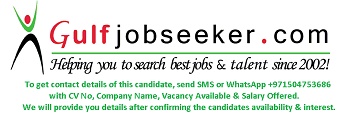     Gulfjobseeker.com CV No: 1519572